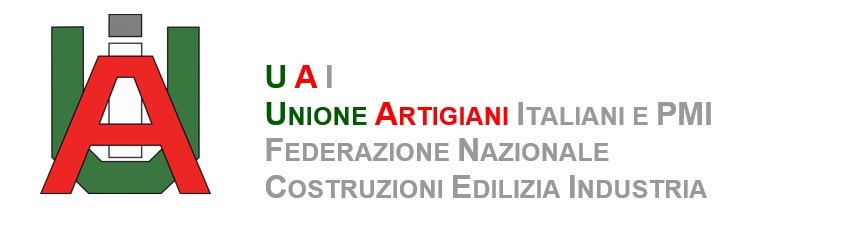 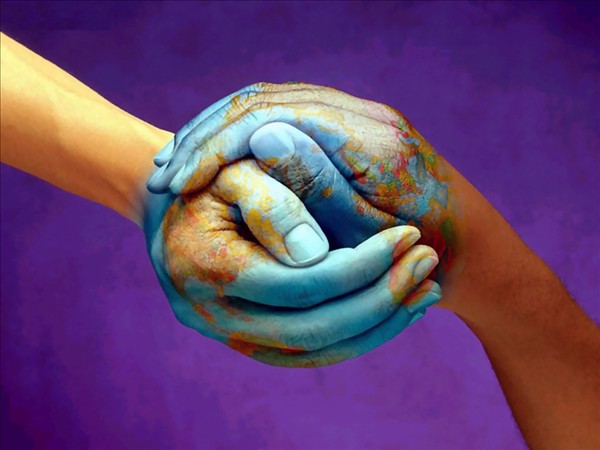 UNIONEARTIGIANIITALIANI E DELLE P.M.INoi siamo l’UNIONEARTIGIANIITALIANIe delle piccolee medie imprese, insieme al vostro aiuto combatteremo per migliorare la nostra ITALIA (il paese più bello del mondo), perché non c’è nulla di più umiliante che vederla soffocare ogni giorno sempre di più e con lei il nostro lavoro.Oggi non è più tempo per gli individualismi, ma quello di unificare le Nostre Forze per poter lottare contro le ingiustizie che ci circondano, confidando in un cambiamento migliorativo della situazione attuale per tutte le imprese, artigiani, commercianti, agricoltori, professionisti e in piccole realtà industriali che sono il motore e la forza di questo stupendo paese.L’entusiasmo, l’amore e la dedizione che noi della UAImettiamo nel nostro lavoro sono le ali per la più grande impresa: IL CAMBIAMENTO.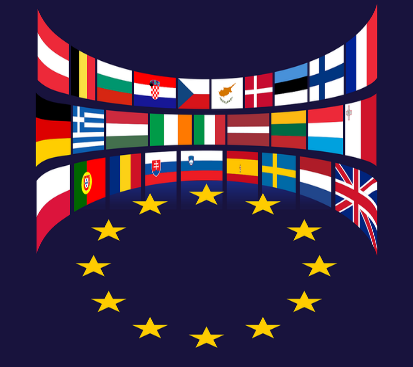 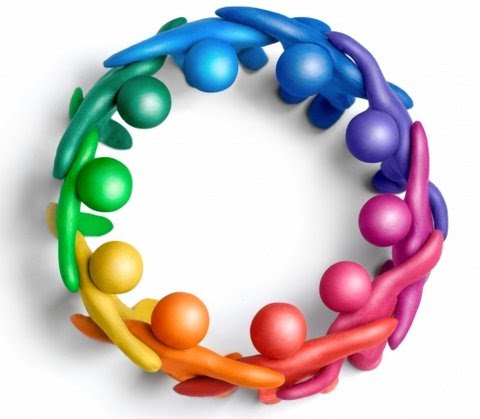 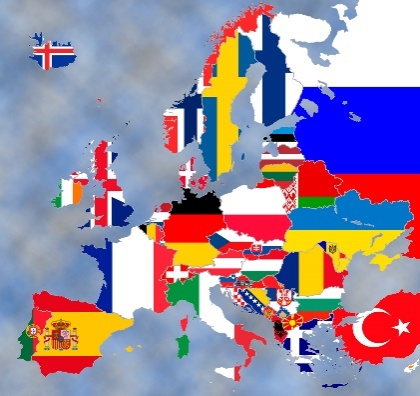 La UAI -  unione artigiani italiani confederazione sindacale nazionale, è stata costituita il 19/10/1990, aggregando risorse umane che in altre realtà sindacali ed imprenditoriali non si identificavano più, con l’aspirazione di divenire il Sindacato del duemila.È una associazione, senza scopo di lucro, a livello nazionale e rappresenta le Piccole e Medie Imprese artigianali ed è impegnata unicamente al servizio delle imprese associate, per sostenere la loro attività, tutelandone gli interessi e dare un impulso di sviluppo nei diversi settori. Oggi il nostro obbiettivo è di costituire una nuova UAI, che raggrupperà tutte le imprese/professionisti presenti sul territorio. Nascerà in via sperimentale un’associazione nazionale multiservizi UAI Italia S.r.l. di riferimento nazionalecon sede a Latina. Il nostro obbiettivo è di lasciare la linea guida della UAI con l’introduzione di nuovi metodi per propagandare e pubblicizzare tutte le imprese/professionisti iscritti in modo da rilanciare l’economia del territorio. La UAI opera su tutto il territorio nazionale al fine di sostenere l’artigianato, nella fattispecie l’artigiano “lavoratore che utilizza le proprie mani, attrezzi, macchinari per produrre o trasformare beni o alimenti. L’artigiano da sempre meno tutelato rispetto alla grande industria e/o ai lavoratori e imprese della pubblica amministrazione.L’intento è quello di aprire la propria assistenza e professionalità al fine di far crescere e tutelare il lavoro attraverso la consulenza diretta dei propri professionisti e partner esterni convenzionati.L’assistenza offerta, non si limita, soltanto a quella fiscale ma in un insieme di attività di sostegno, promozione, agevolazioni al fine di sbrogliarsi nel complesso fastello di difficoltà e contraddizioni di cui è costellata la nostra legislazione in materia socio-economica-politica.Mira a facilitare l’accesso al credito agevolato ed ordinario, utilizzando laddove possibile le risorse finanziarie messe a disposizione dalle leggi europee, nazionali e regionali, infatti spesso l’artigiano viene sottovalutato come cliente, e costretto a rinunciare ad iniziative che gli permetterebbero di crescere grazie anche ai diversi istituti bancari con i quali l’UAI, intrattiene convenzioni con lo scopo di favorire gli iscritti.L’UAI si pone al fianco del proprio associato facendosi carico della fase istruttoria e preliminare di un finanziamento agevolato o la concessione di una linea di credito, dove spesso l’impresa si arena perché non in grado di fornire idonea e adeguata documentazione.Inoltre, i nuovi e continui adempimenti in materia di lavoro dettate da D.Lgs. 81/2008 Testo Unico in materia di tutela della salute e della Sicurezza nei luoghi di lavoro, il Regolamento CE 852/2004 e 853/2004, Pacchetto Igiene, la Certificazione di Qualità Aziendale ISO, il Dpr 34/2000 che disciplina gli Appalti Pubblici (Attestazione SOA), il Dpr 642/2001 sulle verifiche degli Impianti, il D.Lgs. 196/03 SULLA Privacy, il commercio elettronico etc., ebbene la UAI, fornisce consulenza ed assistenza per tutti gli adempienti connessi alle problematiche anzidette, organizzando presso le proprie strutture Corsi di formazione con rilascio del relativo Attestato, redazione delle schede di valutazione di rischio, individuazione delle misure di prevenzione e protezione, predisposizione del sistema di Autocontrollo, redazione del manuale di prassi igienica, predisposizione delle domande di contributi finanziari, realizzazione di siti web specifici, etc.Il periodo di congiuntura economica negativa a cui l’Italia si è trovata negli ultimi decenni, ha portato ad un senso di sfiducia, di limitazione all’apertura di nuove attività e uno scoraggiamento diffuso fino alla chiusura di diverse imprese.L’UAI si propone di coadiuvare e sostenere le imprese esistenti e di stimolare l’apertura di nuove, in particolare incita i giovani a credere di potercela fare, rispolverare vecchi mestieri abbandonati perché ormai poco redditizi, a dare input per nuove attività e/o produzione di beni che possono competere come costo e qualità con quelli degli altri giovani dei paesi europei.I giovani sono il nostro futuro, la UAI aiuta a far sì che i loro sogni diventino realtà.LE FEDERAZIONI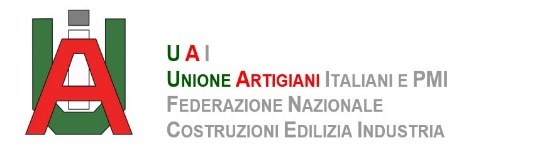 U.A.I. - U.A.A.T. UNIONE ARTIGIANATO ARTISTICO E TRADIZIONALEIn Italia l’artigianato artistico e di qualità rappresenta una voce importante nella cultura e nell’economia locale, questo settore riguarda un grande numero di imprese che hanno come caratteristica l’ideazione e la realizzazione di opere e prodotti di elevato valore estetico e ispirate a forme e colori tipici del nostro patrimonio, e che escludono assolutamente processi di lavorazione in serie;
U.A.I. – U.T.C.S. UNIONE TURISMO, COMMERCIO E SERVIZIQuesta associazione opera sull’intero territorio nazionale riunendo le imprese eterogenee, si occupa di tutelare gli interessi del turismo, del commercio e dei servizi senza nessuno scopo di lucro. Si occupa di:Relazioni istituzionali per favorire la liberalizzazione dei mercati e snellire la burocrazia per le imprese;Servizi di rete per supportare lo sviluppo delle vendite;Formazione.U.A.I – U.C.E.I UNIONE COSTRUZIONI, EDILIZIA E INDUSTRIAAll’U.C.E.I. aderiscono imprese private, pubbliche, di edilizia abitativa, commerciale e industriale, tutela ambientale, lavorazioni specialistiche ecc. È diretta alla promozione del lavoro edile e del paese. Si occupa di:procedere alla stipula di contratti nazionali di lavoro;promuove iniziative volte alla valorizzazione del sistema edile;dialoga con il mondo esterno e con le forze politiche.U.A.I – U.A. – Unione degli AgricoltoriL ‘ Unione degli Agricoltori nasce su iniziativa di un gruppo di operatori nel settore agrigolo che hanno sentito l’esigenza di apportare un contributo efficacie nel tempo all’agricoltura e al mondo sindacale che le ruotava intorno. È una onlus, senza fini di lucro e si ispira ai valori della dottrina sociale della Chiesa Cristiana riaffermando nella sua azione la dignità della persona umana ed impegnandosi per la divulgazione della cultura della solidarietà.La UAI offre ai propri iscrittiConsulenza gratuita per la soluzione di tutti i problemi Legislativi, Economici, Finanziari, Fiscali, Tributari, Aziendali, Assicurativi, Sindacali, Socio-culturali, Tecnici;presso nostri professionisti associati che si troveranno ad orari prestabiliti presso la Nostra sede sita in viale Le CourbousierSnc (di fronte all’agenzia delle entrate) e presso tutti gli studi dei professionisti associati. Le consulenze si possono ricevere anche telefonicamente se il professionista è in sede, altrimenti verrà fornito il numero diretto del professionista interessato;Consulenza e ricerca a 360 gradi delle varie Imprese convenzionate per la risoluzione di qualsiasi problema, sia nell’ambito professionale, sia nell’ambito artigianale e sia in quello commerciale.Qualsiasi pratica/preventivo avrà delle convenzioni dedicate;Servizio di pratiche on-line e nella nostra sede inerenti a: Catasto, Agenzia delle entrate, Tribunale, conservatoria, Centrale rischi, Camera di commercio, Equitalia, Anagrafica, Indagini persona fisica e azienda, PRA e pratiche veicoli, Agenzia del territorio.Tutte le pratiche svolte dalla nostra sede avranno una tariffa agevolata per gli iscritti e un listino standard per i non iscritti;Servizio di Caf ci occuperemo di: modello 730, modello ISEE, modello UNICO, modello DETRAZIONI, modello RED, modello ICI.Servizio di patronato ci occuperemo di: pensioni lavoratori dipendenti ed autonomi, pensioni in convenzione internazionale, pensioni pubblici dipendenti, contribuzione, altri enti previdenziali (ENPALS, IPOST, ENPAIA, IPSEMA), prestazioni a sostegno del reddito, la disoccupazione, infortunistica, altre prestazioni (assegno per il nucleo famigliare, indennità di mobilità, cassa integrazione guadagni ordinaria, cure termali, trattamento di fine rapporto);Aggiornamenti periodici di decreti-legge, finanziamenti a fondo perduto e bandi di concorso dedicati alle piccole/medie Imprese e professionisti, sempre inerenti alle singole categorie,tramite posta elettronica o messaggi telefonici;Organizzazione e gestione di corsi di formazione dedicati alle imprese con docenti altamente qualificati. I corsi sono gratuiti per i nostri iscritti se aderenti ai fondi interprofessionali per la formazione continua, questo sistema efficiente e innovativo, finanzia la formazione secondo le esigenze di ogni singola azienda. L’iscrizione al fondo non comporta nessun costo aggiuntivo per l’impresa; ogni impresa può finanziare la formazione dei propri dipendenti, utilizzando i contributi INPS provenienti dall’accantonamento obbligatorio dello 0,30%, che il datore di lavoro già versa come contributo integrativo contro la disoccupazione involontaria;Organizzazione e gestione di corsi di formazione per il lavoratore e per tutti i datori di lavoro che devono fornire la formazione richiesta in base al decreto-legge 81/08 in materia di sicurezza e salute sul lavoro. Per i nostri iscritti verrà applicato uno sconto.I corsi obbligatori degli apprendisti in convenzione con la regione sono gratuiti. Inoltre, organizzeremo corsi specifichi per ogni categoria (es. Per la categoria dei Bar organizzeremo un corso per il caffè);Convenzioni per le visite mediche periodiche obbligatorie dei dipendenti al fine di valutarne l’idoneità lavorativa alla mansione specifica come da decreto-legge 81/08 art.41;Conciliazioni sindacali: una procedura alternativa tra il datore di lavoro e il lavoratore per la risoluzione di una controversia in sede sindacale,questa conciliazione è ora disciplinata dallo scarno disposto dell’art. 412-ter c.p.c. secondo il quale “la conciliazione e l’arbitrato, nelle materie di cui all’art. 409, possono essere svolti altresì presso le sedi e con le modalità previste dai contratti collettivi sottoscritti dalle associazioni sindacali maggiormente rappresentative”;Raggiunto l’accordo, il verbaledi avvenutaconciliazione, sottoscritto dal datore di lavoro, dal lavoratore e dai rappresentanti sindacali.Viene trasmesso, a cura di una delle parti o per il tramite dell’associazione sindacale, presso la Direzione territoriale del lavoro che ne accerta l’autenticità e ne cura il deposito.In questo modo anche l’accordo raggiunto in sede sindacale può acquistare efficaciaesecutiva;Organizzare, in collaborazione delle imprese/professionisti convenzionati, eventi socio-culturali per generare economia positiva attraverso la spesa dei visitatori, sviluppare la crescita economica di un territorio, valorizzare il territorio e lo sviluppo turistico con la conoscenza e la promozione dell’immagine della città di Latina e genarare impatti di natura economica, socio-culturale, ambientale, di marketing e politica.L’UAI si propone di affrontare i problemi principali della nostra città attuando delle azioni volte a richiamare e a sollecitare l’opinione pubblica e soprattutto politica del territorio sfruttando le capacità principali di ogni impresa/professionisti riguardanti l’intera comunità, svolgendole direttamente e concretamente sul campo;La possibilità alle imprese/professionisti di organizzare corsi di loro interesse in collaborazione della UAI che provvederà sia a mettere a disposizione i locali della sua sede sia ad effettuare una campagna pubblicitaria inviando news-letter ai propri iscritti per metterli a conoscenza dei corsi organizzati;Propagandare e pubblicizzare le imprese e i professionisti iscritti su monitor divisi per categorie installati nella sede della UAI in Viale Le Courbousier, con immagini e slogan a rotazione si visualizzano le principali attività svolte da essi(le immagini e la descrizione verrà fornita dall’iscritto);L’iscritto avrà a sua disposizioneun’applicazione, di dominio UAI, che gli permetterà di promuovere la propria identità aziendale/professionale, di condividere informazioni, di vedere tutte le convenzioni a cui accedere, interagire tra gli iscritti ed essere aggiornati in tempo reale sugli eventi socio-economico-politico del territorio comprese le iniziative intraprese dalla UAI per migliorare lo sviluppo dello stesso, questa applicazione sarà collegata ai vari social network scelti dall’iscritto (Facebook, Instagram, LinkedIn, Twitter);L’iscritto potrà usufruire degli accordi stipulati in convenzione con Enti pubblici e privati (es. ipermercati, supermercati, discount, servizi di spedizione, banche, ospedali, libri di scuola, energia, gas e luce, ristorazione, villaggi turistici ecc.) al fine di fornire alle imprese e ai professionisti beni, servizi e risorse finanziarie a costi migliori o comunque competitivi rispetto a quelli di mercato;L’iscritto avrà a sua disposizione, una carta prepagata con circuito Mastercardad uso gratuito: nessuna attivazione, nessuna commissione e nessuna spesa di transazione, la quale identificherà l’impresa/professionista e tutte le convenzioni associate all’UAI;Ogni sotto categoria (es. impresa edile, geometri, bar, avvocati, commercianti ecc.) avrà a disposizione un responsabile sindacale di riferimento con cui dialogare e affrontare le varie problematiche di settore, scelto direttamente dagli iscritti tramite votazione;Colui che verrà eletto si interfaccerà con riunioni periodiche con tutti gli iscritti;L’UAI poiché convenzionata con l’edil cassa offre agli iscritti delle imprese edili e affini la possibilità di iscriversi con essa a sostituzione della cassa edile che fino ad oggi ha creato problemi seri per il rilascio del Durc in quanto non propensi al dialogo nei momenti di maggiore difficoltà delle imprese (es. per una rateizzazione di soli 4 mesi di contributi inevasi ci vogliono 2 mesi per l’approvazione, accordi obbligatori sindacali con CGL, CISL E UIL e l’obbligo di garanzia con cambiali o assicurazione fideiussoria per garantire le rate concesse). L’Edil Cassa del Lazio garantisce ai lavoratori e alle imprese tutti i servizi e tutte le prestazioni previste dai contratti di lavoro con piena disponibilità e rapporto umano puntuale e personalizzato, oltre ad avere una contribuzione leggermente più bassa rispetto alla cassa edile.Possono essere ammessi come soci UAI tutte le piccole/medie imprese e professionisti. L’adesione si manifesta con la compilazione di un modulo di iscrizione e la richiesta della tessera (la procedura del tesseramento è disciplinato dal regolamento di esecuzione).Un nostro obbiettivo è realizzare una chat che permetterà a tutte le sotto categorie di interagire fra di loro sia per nuove iniziative sia per discutere dei vari problemi settoriali. In parallelo ci sarà una chat dedicata ai lavoratori con scopo sociale suddivisa anche questa per categorie (sport, teatro, ristoranti ecc.)Entrambe le chat saranno controllate dall’UAI per assicurare che vengano usate solamente con lo scopo per il quale nascono.Verranno organizzate riunioni semestrali suddivise per categorie per discutere delle varie problematiche di settore.La scheda di adesione sarà composta da tutti i dati anagrafici dell’impresa/professionisti, elenco delle attività svolte dall’azienda (verranno indicate 4/5 attività principali svolte dall’impresa/professionisti), la scontistica attuata per gli affiliati, costi per l’iscrizione, foto e slogan pubblicitari utili per i monitor e l’applicazione.  Grazie al nostro team di architetti, ingegneri, geometri, commercialisti e avvocati sempre a disposizione saremo in grado di effettuare le pratiche inerenti a: camera di commercio, catasto, conservatoria, agenzia del territorio, Equitalia, agenzia delle entrate, fatturazione pa, P.R.A. e pratiche veicoli, anagrafe e comune, tribunale. Tutte le pratiche richieste verranno visionate e lavorate sia dal nostro team interno di professionisti sia da quelli esterni convenzionati. Lo smistamento delle pratiche sarà effettuato in base alle competenze sottoscritte al momento dell’iscrizione. I professionisti iscritti verranno suddivisi per categorie e di conseguenza le pratiche verranno ripartite a rotazione e imparzialità in base alle specifiche competenze.Di seguito gli orari dei professionisti in sede:U.A.I – U.A. – Unione degli AgricoltoriIn Collaborazione conLavoro & SolidarietàL’ Unione degli Agricoltori,nasce a Frosinone, su iniziativa di un gruppo di operatori nel settore agricolo che hanno sentito l’esigenza di apportare un contributo efficace e duraturo nel tempo all’agricoltura e al mondo sindacale che le ruotava intorno.La Federazione  è una onlus, senza fini di lucro e si ispira ai valori della dottrina sociale della Chiesa Cristiana riaffermando nella sua azione la dignità della persona umana ed impegnandosi per la divulgazione della cultura della solidarietà.La Federazione  , inoltre, ispira la sua azione all’adozione di misure che, intese a valorizzare l’agricoltura italiana in tutte le sue espressioni professionali e territoriali, comportino per tutte le componenti rurali, il riconoscimento pieno di quei valori morali e culturali che sono fondamento e alimento della civiltà dei popoli.In modo particolare, l’Unione degli Agricoltori insieme a Lavoro & 	Solidarietà e ai suoi patner si propongono di:Favorire l’inserimento dell’agricoltura nel circuito economico nazionale in misura tale da garantire il suo costante sviluppo;Attivare gli strumenti idonei a dotare l’agricoltura di risorse tecniche e professionali si da adeguarle alle richieste del mercato;Contribuire, attraverso iniziative e programmi operativi, ad accrescere il tasso di tecnicizzazione ed industrializzazione delle attività agricole;Contribuire ad indirizzare la produzione agricola secondo razionali criteri che imprimano, alla varietà delle colture, destinazioni coerenti con reale fabbisogno alimentare nazionale e con le esigenze legate alle esportazioni;Costituire e promuovere associazioni di cooperative ed associazioni di produttori nei settori di olio, tabacco, ortofrutta, latte, vino, cereali, pesca ecc.Promuovere ed attuare azioni di formazione professionale (utilizzando anche i finanziamenti dell’Unione Europea e Nazionali) per mezzo di corsi, seminari, convegni, congressi, allo scopo di fornire professionalità verso nuove metodologie e/o tecniche di lavorazione e/o di specializzazione; sviluppare inoltre interventi formativi per azioni di riconversione e di qualifica per inoccupati; svolgere azioni di orientamento professionali e di selezione;Promuovere iniziative coerenti con la necessità di una politica agricola volta a coniugare la ruralità con una sana politica dell’ambiente e del territorio, al fine di realizzare le condizioni di migliore qualità della vita;Svolgere ogni tipo di pratica P.A.C. (politica agricola comunitaria) per i seminativi, la zootecnia e l’olio per i propri associati presso l’AGEA o eventualmente presso altri organismi sostitutivi essendo un’Associazione Professionale di categoria, o tramite (C.A.A.) di propria associazione.Svolgere pratiche U.M.A. (utenti motori agricoli) per i carburanti agricoli ed eventualmente altre pratiche riconosciute a favore dei propri associati;Stipulare convenzioni con gli organi competenti, richiedere agli stessi eventuali contributi e partecipare con altri rappresentanti in commissioni istituzionali;Promuovere ogni utile iniziativa tesa a migliorare la disciplina previdenziale ed assicurativa delle categorie rappresentate nonché i profili sindacali delle relative attività;Stabilire collegamenti con tutte le organizzazioni di lavoratori, di produttori e consumatori operanti in Italia ed all’Estero al fine di un ampliamento dell’attività del mondo agricolo;Costituire Enti preposti a particolari funzioni per il raggiungimento dei propri obiettivi, ivi compresi i CAF, gli istituti di Patronato ed assistenza, le associazioni dei pensionati, gli Enti per il turismo ed il tempo libero e l’Agriturismo ed Enti per la formazione professionale;Promuovere iniziative dirette a coordinare le attività agricole con quelle dell’artigianato, commercio, turismo e le altre attività del settore terziario;Promuovere e favorire un adeguato sviluppo dell’imprenditorialità agricola, specialmente giovanile;Promuovere e favorire la costituzione di società cooperative, segnatamente laddove le condizioni socio-economiche esigano forme e tipologie di aggregazione associativa e mutualistica;Promuovere e favorire una politica agricola ad interagire efficacemente con gli interessi di tutela del consumatore alimentare al fine di realizzare le condizioni per l’educazione ad una sana alimentazione;Aderire ad organizzazioni di carattere confederale per il potenziamento della sua azione di tutela degli associati e per il più efficace conseguimento dei suoi obiettivi finalistici;Promuovere e favorire un adeguato sviluppo dell’imprenditorialità agricola feminile anche attraverso un proprio organismo associativo;Tutelare, nella negoziazione collettiva, gli interessi delle categorie professionali rappresentate;Concorrere a favorire una politica diretta a contenere le spinte di un incontrollato urbanesimo attraverso un processo socio-culturale, che faccia leva sull’apprestamento di infrastrutture che realizzino, in tutto il settore agricolo, una più soddisfacente soglia di reddito ed una migliore qualità di vita.L’ Unione degli Agricoltori per soddisfare le esigenze sempre crescenti del mondo rurale ed agricolo, si è strutturata in maniera capillare sul territorio Nazionale.EDIL CASSAEdilcassa del Lazio-Campania è l’Ente Bilaterale per la gestione del contratto collettivo nazionale di lavoro per gli addetti del settore edile e per le piccole e medie imprese dell’industria, per gli artigiani e per la cooperazione.L’attuazione del contratto collettivo nazionale del lavoro e degli accordi integrativi locali hanno come risultato l’erogazione di tutti gli istituti previsti nella missione di Edilcassa.L’Edilcassa del Lazio-Campania ha come principale impegno quello di migliorare i servizi di imprese e di cooperative che operano nel settore delle costruzioni edili. Infatti, Edilcassa garantisce ai lavoratori e alle imprese tutti i servizi e tutte le prestazioni previste dai contratti di lavoro, in un rapporto puntuale e personalizzato, con una piena disponibilità degli uffici ad adempiere ad una vasta gamma di richieste.L’Edilcassa ha scopi mutualistici ed assistenziali.La cassa provvede alla riscossione dei contributi e degli accantonamenti e provvede all’erogazione degli importi dovuti a fronte di lavori edili svolti nella propria regione ed in base a contributi provinciali.la cassa deve provvedere a:gestire gli accantonamenti versati dalle impreseassicurare le prestazioni assistenziali e previdenziali previste dal contratto e dagli accordi sindacalisvolgere ogni compito affidato dalle organizzazioni ed associazioni nazionali stipulanti il contratto collettivo di lavoroagli operai sono assicurati i pagamenti di tutte le erogazioni contrattuali ed extra-contrattuali. Tutte le imprese godranno di un servizio personalizzato che erogherà consulenza sulla corretta compilazionedelle denunce ed informazioni puntuali sui rapporti che intercorrono tra impresa-lavoratori-Edilcassa.Alle imprese è garantito il rimborso delle anticipazioni di pagamento malattia-infortunio; infatti, la prassi prevede l’accreditamento immediato su conto corrente bancario o bonifico bancario.Compito di Edilcassa è quello di inviare alle imprese i moduli di denuncia mensile prestampati, con tutti i dati anagrafici dei lavoratori dipendenti, in modo da facilitare il lavoro di compilazione.Fin dal momento dell'iscrizione le imprese potranno avere i certificati di regolarità contributiva previsti dalla legge sugli appalti ed Edilcassa invierà alle stazioni appaltanti i certificati liberatori per le imprese.Quello che chiediamo all’affiliatoIn primo luogo l’Iscrizione Obbligatoria, che prevede una quota annua da versare al momento stesso della registrazione, la quota servirà all’Associazione ad autogestirsi e a garantire tutti i servizi sopra elencati, oltre l’utilizzo degli spazi concessi e ben organizzati.L’UAI Italia S.r.l. chiede al convenzionato il vincolo di Iscrizione della durata minima di 12 Mesi.L’iscritto dovrà garantire all’UAI una scontistica che verrà usufruita dalle imprese/professionisti convenzionati e da tutti i lavoratori iscritti alla nostra associazione sindacale della Confintesa (riconoscibili con la tessera rilasciata).La scontistica sarà calcolata rispetto determinati parametri che cambieranno in base alla categoria, questo per garantire uno sconto minimo edadeguato in linea per tutti gli iscritti, ma soprattutto in linea con i principi morali dell’impresa.Infine chiediamo a tutti gli affiliati, in particolare alle imprese e ai professionisti la sensibilizzazione alle dinamiche sociali con l’offerta delle prestazioni a favore dell’intera comunità, gratuitamente, al fine di un senso civico comune.L’UAI Italia S.r.l. avrà sede in Viale le Courbousier Snc – latina (di fronte l’Agenzia Delle Entrate), gli uffivi vantano di 300 mq di superficie, i patrocinati saranno accolti in primo luogo da figure professionali qualificati alla reception, dove verranno guidati in base alle proprie esigenze. All’interno della sede ci saranno 9 postazioni occupate a rotazione da professionisti (l’orario verrà esposto fuori dall’agenzia) e da delegati sindacali per i lavoratori. Centro direzionale UAI, sala riunioni e sala corsi.Nella sala d’attesa si troveranno 30 monitor dove verranno pubblicizzate imprese/professionisti a rotazione e divisi per categorie.CONTATTITELEFONO:Tel 0773.1762559Fax 0773.17625581 - GEOMETRA2 - AVVOCATO3 - ARCHITTETTO4 - PSICOLOGO5 - COMMERCIALISTA POSIZIONE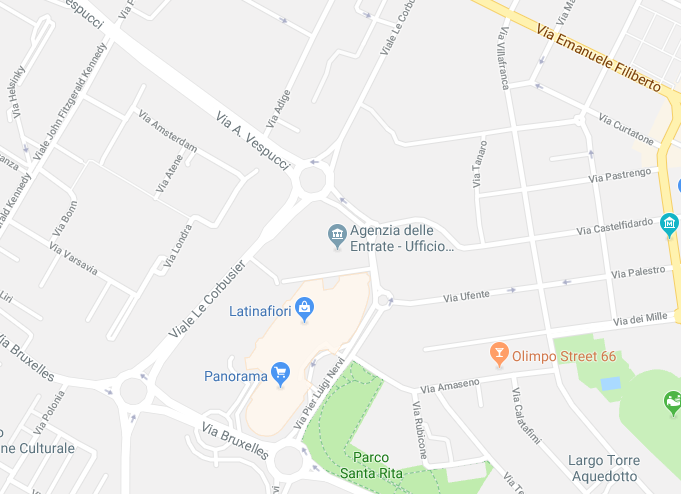 DI SEGUITO TUTTE LE CATEGORIE E LE SOTTO CATEGORIEDELLE IMPRESE/PROFESSIONISTIPROFESSIONISTIPROFESSIONISTIIMPRESE E ARTIGIANIIMPRESE COMMERCIALIIMPRESE COMMERCIALIPRESTAZIONE E SERVIZICONVENZIONI NAZIONALI E REGIONALIPRATICHE LISTA SCONTISTICHE PRINCIPALI A LIVELLO NAZIONALESERVIZIO DIGITALEAll’interno della nostra sede, saranno disposti 30 monitor digitali divisi per categorie commerciali e professionali in cui visualizzate immagini, video e testi con i quali i potenziali spettatori possono ricevere informazioni utili sulle attività, assortimento e promozioni di tutti gli iscritti; le inserzioni digitali permettono promuovere servizi e presentare campagne permettendo così una comunicazione puntuale e dinamica.I NOSTRI SCHERMIMODELLO ISCRIZIONESPIEGAZIONE APPLICAZIONECORSI INTERPROFESSIONALIFondi interprofessionali per la formazione continua sono stati istituiti con la legge 388/2000. L'obiettivo è diffondere la pratica dell'aggiornamento e della formazione nelle imprese italiane, "in un'ottica di competitività delle imprese e di garanzia di occupabilità dei lavoratori" (art. 118). Nelle intenzioni del legislatore è quindi chiaro (anche in tempi molto lontani dalla crisi) che la formazione è la chiave di volta per la crescita delle imprese e l'occupabilità dei dipendenti.I Fondi sono organismi associativi di diritto privato, che vengono istituiti in base ad accordi interconfederali stipulati "dalle organizzazioni sindacali dei datori di lavoro e dei lavoratori maggiormente rappresentative sul piano nazionale" e si alimentano con il contributo dello 0,30% in base alle adesioni delle imprese.Sulla natura privatistica è intervenuto anche un parere del Consiglio di Stato (14 dicembre 2011) che illustra le ragioni di esclusione dei fondi dall'ambito pubblicistico e osserva che anche la destinazione dei finanziamenti dei fondi ha natura sostanzialmente privata, essendo l'attività da loro svolta solo indirettamente rivolta alla tutela di un interesse generale nell'ambito di un meccanismo di sussidiarietà orizzontale.Modernizzare costantemente i processi produttivi e rinnovare i prodotti è oggi indispensabile per reggere i continui cambiamenti. Questo rende indispensabile l'aggiornamento delle risorse umane in ogni tipo di impresa.La stessa necessità si pone per dare nuove opportunità alle aziende in crisi e ai lavoratori a rischio espulsione dal mercato del lavoro.In Italia gran parte di questa operazione, strategica per il futuro della nostra economia e per non aggravare le dinamiche sociali, si regge sui finanziamenti che arrivano dai Fondi interprofessionali per la formazione continua.Sono le imprese e i lavoratori a versare i soldi per la loro formazione.

Infatti tutte le imprese private e, dal 2009, le pubbliche e le ex esercenti pubblici servizi versano l'1,61% del monte salari come contributo obbligatorio contro la disoccupazione involontaria. Con la legge 845 del 1978, parte di questo contributo, il cosiddetto 0,30%, viene destinato alla formazione dei lavoratori.Con la legge 388/2000 tutte le aziende che versano lo 0,30% possono scegliere di destinarlo a un Fondo interprofessionale per la formazione continua. In caso di adesione, lo 0,30 va comunque all'Inps, che lo gira al Fondo indicato dall'azienda.

L'adesione è volontaria, gratuita e può essere attivata o disdetta in ogni momento.Ogni Fondo, quindi, riceve ogni anno risorse proporzionali al numero dei lavoratori occupati nelle imprese che lo hanno scelto e le impiega per finanziare la formazione delle medesime imprese.I vantaggi per le imprese e i lavoratoriTempi rapidi di finanziamento della formazione. Se le imprese hanno bisogno di adeguare le professionalità interne in vista di una nuova commessa o di progetti di espansione su nuovi mercati, non possono permettersi i lunghi tempi di attesa delle fonti di finanziamento pubbliche.Piena aderenza tra esigenze delle imprese, sviluppo delle competenze dei lavoratori e attività formative.Ogni attività formativa deve avere il consenso delle rappresentanze imprenditoriali e sindacali, a livello aziendale, territoriale o categoriale. Questo dà la massima garanzia di adeguatezza della formazione ai fabbisogni di competenze sul lavoro. Inoltre, rende possibile l'emersione dei nuovi fabbisogni (spesso non presenti nell'offerta formativa) e la partecipazione delle Pmi ai processi di formazione che ne garantiscono rinnovamento e competitività. Un tratto particolarmente importante per il tessuto produttivo italiano, composto per oltre il 99% da Pmi.L'azienda quindi ha le professionalità aggiornate tempestivamente – fattori indispensabili nella concorrenza globale – e il lavoratore ha nuove competenze che lo rendono più appetibile sul mercato del lavoro e la sicurezza di lavorare in un'azienda che sta consolidando le sue posizioni. Il tutto in un circuito autoalimentato che fa progredire il sistema formazione-lavoro-produzione senza pesare sulla collettività.“NOI ED I COSRSI INTERPROFESSIONALI”L’UAI Italia S.r.l. offre assistenza ai richiedenti per l’organizzazione di corsi di formazione di un particolare settore mettendo a disposizione professionisti e imprese pubblicizzando l’evento tra tutti gli iscritti della categoria.In sede è disponibile una location per i corsi con un numero di partecipanti minimo.È attivo un servizio di propaganda tramite e-mail agli altri associati con un piccolo contributo.MODELLO DI COMPILAZIONE E-MAILUFFICI sono aperti al pubblico nelle seguenti giornate:Dal LUNEDI’ al VENERDI’NEI SEGUENTI ORARI:8.30 –18.30 orario continuatoPROFESSIONISTIsono presenti in sede nelle seguenti giornate:dal LUNEDI’ al VENERDI’E NEI SEGUENTI ORARI:dalle  9.00    alle  13.00 dalle  15.00 alle  19.00 LUNEDIMARTEDIMERCOLEDIGIOVEDIVENERDIPOSTAZIONE 1 GEOMETRAGEOMETRAGEOMETRAGEOMETRAGEOMETRAPOSTAZIONE 2GEOLOGOAGRONOMOARCHITETTOINGEGNERE CIVILECONSULENTE URBANISTICO E PROGETTAZIONEPOSTAZIONE 3SICUREZZA E PREVENZIONEMEDICINA DEL LAVOROSICUREZZA E PREVENZIONEIGIENISTA SUL LAVORO HCCPSICUREZZA E PREVENZIONEPOSTAZIONE 4 CHIUSAAVVOCATO CIVILEAVVOCATO AMMINISTRATIVOAVVOCATO CIVILEAVVOCATO AMMINISTRATIVOAVVOCATO CIVILEPOSTAZIONE 5 CHIUSACOMMERCIALISTACONSULENTE DEL LAVOROCOMMERCIALISTACONSULENTE DEL LAVOROCOMMERCIALISTAPOSTAZIONE 6 CHIUSARECUPERO CREDITIASSICURATOREGESTIONE ESATTORIALEASSICURATOREPERITO E LIQUIDATOREPOSTAZIONE 7 CHIUSA1 PSICOLOGO SUL LAVOROAMMINISTRATORE CONDOMINIOASSOCIAZIONI CONSUMATORICERTIFICAZIONI ISO E SOAVUOTAPOSTAZIONE 8 APERTATECNICO INFORMATICO E DI PCDISEGNATORE PAGINE WEBCONSULENTE SULLA FINANZA E L'ACCESSO AL CREDITO + BUISNESS PLAINDISEGNATORE PAGINE WEBORGANIZZATORE DI EVENTI E FESTEPOSTAZIONE 9 APERTARESPONSABILE CONFINTESARESPONSABILE CONFINTESARESPONSABILE CONFINTESARESPONSABILE CONFINTESARESPONSABILE CONFINTESAPOSTAZIONE UAI CHIUSARESPONSABILE UAIRESPONSABILE UAIRESPONSABILE UAIRESPONSABILE UAIRESPONSABILE UAIMAIL:MAIL:info@UAI.it/generaleimprese@UAI.itpratiche@UAI.itamministratore@UAI.itMail personale per meconsulente@UAI.itEDILE E AMBIENTEGEOMETRIARCHITETTIARCHITETTO EDILEARCHITETTO D'INTERNIBIO-ARCHITETTOARCHITETTO DEL PAESAGGIOARCHITETTO PIANIFICATOREARCHITETTO CONSERVATOREINGEGNERIINGEGNERIA AEROSPAZIALEINGEGNERIA BIOMEDICAINGEGNERIA CIVILEINGEGNERIA CHIMICAINGNEGNERIA INFORMATICAINGEGNERIA MECCANICAINGEGNERIA GESTIONALEINGEGNERIA FISICAAGRONOMIGEOLOGICARTOGRAFI E ATTIVITA DI RILEVI AEREISALUTE E LAVOROMEDICINA GENERALEMEDICINA DEL LAVOROVETERINARIDENTISTI E STUDI ODONTOIATRICICHIRURGIA ODONTOSTOMATOLOGICAORTOGNATODONZIAODONTOIATRIA PEDIATRICAFISIOTERAPISTIPSICOLOGI PSICOLOGIA CLINICAPSICOLOGIA DELLO SVILUPPONEURO-PSICOBIOLOGIAPSICOLOGIA DEL LAVOROPSICHIATRIPSICHIATRIA BIOLOGICAPSICHIATRIA INFANTILE E DELL'ADOLESCENZAPSICHIATRIA DELL'ADULTOPSICHIATRIA DELL'ANZIANOPSICHIATRIA CONSULTIVO-RELAZIONAREPSICONCOLOGIAPSICHIATRIA FORENSESTUDI DI OMEOPATIA E AGOPUNTURACONSULENTE SULLA SICUREZZA E IGIENE SUL LAVOROINFORMATICACONSULENTI INFORMATICIDISEGNATORI GRAFICI E PAGINE WEBLEGGESTUDI LEGALIDIRITTO CIVILEDIRITTO AMMINISTRATIVODIRITTO PENALESTUDI NOTARILIPERITI E LIQUIDATORICONTABILITAREVISORI CONTABILICOMMERCIALISTIRAGIONIERI E PERITI COMMERCIALIATTIVITA DI RECUPERO CREDITIGESTIONI ESATTORIALIPROMOTORI FINANZIARIDESIGNERDISEGNATORI TECNICIDISEGNATORI DI MODADISEGNATORI INDUSTRIALIIMMOBLIAREINTERMEDIAZIONI IMMOBILIARIPERITI INDUSTRIALISPETTACOLOATTIVITA DA REGISTA E ATTOREPERSONALEINVESTIGATORE PRIVATOPUBBLICHE RELAZIONIARTIGIANIELETTRICISTIIDRAULICI E TERMOIDRAULICIFALEGNAMIFABBRITRATTAMENTO ACQUAIMPIANTI DEPURAZIONE PISCINEREALIZZAZIONE POZZIIMPIANTI PER LA DEPURAZIONE DELL'ACQUASERVIZIO SPURGO FOGNEDEMOLIZIONI E MOVIMENTAZIONI TERRENORISTRUTTURAZIONI E COSTRUZIONIGIARDINIERISERVIZI DI DISINFESTAZIONETAGLIO ERBAIMPIANTI ANTI-INCENDIOLAVORI DI ISOLAMENTOTERMICOACUSTICOILLUMINAZIONE STRADALE E DEGLI AEREOPORTIATTIVITA PULIZIA IN GENERALEPER LA CASAPRODOTTI PER LA PULIZIA DELLA CASAMOBILIFICINEGOZI DI GINGELLERIALAVANDERIENEGOZI DI ANTIQUARIATOVENDITA MATERASSIBOMBONIERE E BELLE ARTIOPERE D'ARTEPER LA PERSONANEGOZI DI PROFUMI E DI COSMETICINEGOZI PER ARTICOLI SPORTIVIOTTICIGIOIELLERIEFARMACIECARTOLIBRERIE/EDICOLETABACCHERIENEGOZI DI GIOCATTOLINEGOZI DI ARTICOLI DA VIAGGIOEGENZIE DI VIAGGIGESTIONE DI IMPIANTI FUNICOLARI E SEGGIOVIERIFORNITORI ESTETICA E PARRUCCHIERISALE GIOCHI E BILIARDONEGOZI DI TATTO E PIERCINGLABORATORI DI ANALISIERBORISTERIEPALESTRENEGOZI DI BEVANDE ENERGETICHE PER ATTIVITA SPORTIVEIMBALLAGGIO E CONFEZIONAMENTOSTRUTTURE PER FESTESEXY SHOPNEGOZI PER PRODOTTI ORTOPEDICINEGOZI PER ARTICOLI DI FOTOGRAFIAFERRAMENTAFERRAMENTE E MAGAZZINI EDILINEGOZI PER LA VENDITA DI PITTURE E CARTA DA PARATINEGOZI PER L'ILLUMINAZIONENEGOZI DI VETRERIAATTIVITA DI SGOMBERI CANTINENEGOZI DI STUFE, CALDAIE E CONDIZIONATORINEGOZI DI FERTILIZZANTI E PRODOTTI CHIMICIRIVENDITA LEGNAME E LAMELLARERIVENDITA DI MACCHINE/UTENSILI PER L'AGRICOLTURAVENDITA MATERIALE ELETTRICOAUTO E MOTOCONCESSIONARIE AUTO E MOTONEGOZI DI BICICLETTERIVENDITORE BARCHE E GOMMONICARROZZIERI, MECCANICI E GOMMISTISFASCIA CARROZZENOLEGGIO AUTOMEZZINOLEGGIO CONTAINERAUTOSCUOLEAUTOLAVAGGIPARCHEGGI E AUTORIMESSETECNOLOGIANEGOZI DI ASSISTENZA/VENDITA PER TELEFONI E COMPUTERNEGOZI DI NOLEGGIO/VENDITA CD, DVD, FILM, GIOCHI PLAYINTERNET POINTABBIGLIAMENTONEGOZI DI ABBIGLIAMENTONEGOZI PER L'INTIMONEGOZI DI CALZATURERISTORAZIONI/HOTELBARRISTORANTIGELATERIE E PASTICCERIEAGRITURISMIMACELLERIECASEIFICIALBERGHIPESCHERIEFRUTTERIECATERING E BANCHETTIFORNI E PANIFICIPICCOLE BOTTEGHE ALIMENTARINEGOZZI DI PRODOTTI BOTANICIENOTECHE E VINICOLISTABILIMENTI TERMALIGESTIONE STABILIMENTI BALNEARI E SCIISTICIAREE DI CAMPEGGIOOSTELLI E MOTELPRESTAZIONI E SERVIZISERVIZI DI VIGILANZAOSPEDALISTABILIMENTI TERMALIAREE DI CAMPEGGIOISTRUZIONEBIBLIOTECHE E ARCHIVIVIGILI DEL FUOCOPROTEZIONE CIVILECASE DI CURA E ASSISTENZA AGLI ANZIANICORSI DI AGGIORNAMENTO E FORMAZIONE LAVOROTEATRI E CINEMAGESTIONE DI STADI E IMPIANTI SPORTIVIGESTIONE STABILIMENTI BALNEARI E SCIISTICIGESTIONE CENTRI DI MOVIMENTAZIONE MERCIALLOGGI PER STUDENTIRACCOLTA E RECICLAGGIO DEI RIFIUTIRIMOZIONE AMIANTOORGANIZZAZIONE DI CONVEGNI E FIEREPARCHI DIVERTIMENTO E TEMATICIDISCOTECHE, SALE DA BALLO E NIGHT CLUBAGENZIE MATRIMONIALI E D'INCONTROTRASMISSIONI TELEVISIVE E RADIOFONICHECAMPAGNE PUBBLICITARIEASSOCIAZIONI POLITICHE E DEI PARTITICOLONIE MARINE E MONTANESERVIZI DI TRASLOCOCENTRI DI RADIOTERAPIA E RADIOGRAFIAATTIVITA DI ASSOCIAZIONI PROFESSIONALICONVENZIONI NAZIONALI E REGIONALIIPERMERCATI, SUPERMERCATI, DISCOUNTSERVIZI DI SPEDIZIONECOMMERCIO DI CARBURANTECOMMERCIO DI ELETTRODOMESTICI E ELETTRONICACOMMERCIO DI COMBUSTIBILEPRODUZIONE E COMMERCIO DI AUTO E MOTOCOMMERCIO DI SOFTWERLIBRI DI SCUOLAOSPEDALIATTIVITA POSTALICOMPAGNIE ASSICURATIVEENERGIA, GAS, ACQUAATTIVITA DI LEASING, FINANZIAMENTI E PRESTITIVILLAGGI TURISTICITRASPORTO SU STRADA DI PERSONE E MERCITRASPORTO FERROVIARIO DI PERSONE E MERCITRASPORTO AEREO DI PERSONE E MERCITRASPORTO MARITTIMO DI PERSONE E MERCIINPS, INAIL, CASSA EDILEBANCA CENTRALESIAEISTRUZIONECAMERA DI COMMERCIOCATASTORinnovo Marchio Visura Camerale Visura Protesti Visura Amministratori Registrazione Marchio Certificato Camerale Certificato camerale ordinario Certificato camerale storico Scheda Persona Bilancio Azienda Estera Report su Azienda Italiana Visura Procedure in corso Posta Elettronica Certificata - PEC ArubaVisura Catastale Visura per soggetto storica Planimetria Catastale Mappa Catastale / Estratto di Mappa Elenco Immobili Mappa Edificio / Elaborato Planimetrico Rendita catastale Reddito dominicale e reddito agrario Certificato Catastale Calcolo della Superficie da Planimetria Perizia Immobiliare Correzione Visura Catastale Voltura CatastaleCONSERVATORIAAGENZIA DEL TERRITORIOVisura Ipotecaria Copia Atto Notarile Visura Ipoteche e Compravendite Trascrizione Atti ImmobiliariCertificato di Destinazione Urbanistica Visura Urbanistica/Visura di PRG Certificazione EnergeticaANAGRAFE E COMUNEP.R.A. E PRATICHE VEICOLIEstratto di Nascita Multilingua Estratto di Matrimonio Multilingua Estratto di Morte Multilingua Certificato di Cresima Certificato / Estratto di Nascita Certificato / Estratto di Matrimonio Certificato di Residenza Certificato Stato di Famiglia Certificato / Estratto di Morte Certificato di BattesimoDuplicato Carta Circolazione Visura Bolli Visura Targa in Motorizzazione Visura veicoli intestati Copia atto di vendita PRA Copia Certificato Proprietà VeicoloEQUITALIAFATTURAZIONE PAEstratto conto debitorio EquitaliaFatturazione paAGENZIA DELLE ENTRATETRIBUNALECertificato di Attribuzione/Cessazione Partita IVACasellario Giudiziale Carichi Pendenti degli illeciti amministrativiGEOMETRAAVVOCATOARCHITETTOCOMMERCIALISTAPSICOLOGOSICUREZZA E PREVENZIONEAGRONOMOGEOLOGOTECNICO INFORMATICOORGANIZZATORE DI EVENTIINGEGNEREASSICURATOREPERITO E LIQUIDATORECONSULENTE DEL LAVORORECUPERO CREDITIGESTIONE ESATTORIALEDISEGNATORE PAGINE WEBTECNICO INFORMATICACONSULENTE FINANZIARIO+BUSINESS PLANAMMINISTRATORE CONDOMINIO